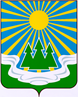 МУНИЦИПАЛЬНОЕ ОБРАЗОВАНИЕ«СВЕТОГОРСКОЕ ГОРОДСКОЕ ПОСЕЛЕНИЕ» ВЫБОРГСКОГО РАЙОНА ЛЕНИНГРАДСКОЙ ОБЛАСТИСОВЕТ ДЕПУТАТОВтретьего созываРЕШЕНИЕот 18.10.2022 года			№ проект«О внесении изменений в прогнозный план – программу приватизации муниципального имущества МО «Светогорское городское поселение» на 2022 год» В соответствии с Федеральным законом от 06.10.2003 № 131-ФЗ «Об общих принципах организации местного самоуправления в Российской Федерации», Федеральным законом от 21.12.2001 № 178-ФЗ «О приватизации государственного и муниципального имущества», Уставом муниципального образования «Светогорское городское поселение» Выборгского района Ленинградской области, совет депутатовРЕШИЛ:1. Внести в приложение к решению совета депутатов муниципального образования «Светогорское городское поселение» Выборгского района Ленинградской области от 01 декабря 2021 года № 40 следующие изменения:- раздел 1. Перечень объектов недвижимого имущества, вносимых в план-программу приватизации на 2022 год, для выставления на торги изложить в редакции, согласно приложению к настоящему Решению.2. Опубликовать настоящее Решение в газете «Вуокса», в сетевом издании «Официальный вестник муниципальных правовых актов органов местного самоуправления муниципального образования «Выборгский район» Ленинградской области» (npavrlo.ru) и разместить на официальном сайте МО "Светогорское городское поселение" (mo-svetogorsk.ru).3. Настоящее Решение вступает в силу после его официального опубликования в газете «Вуокса».4. Контроль за исполнением данного Решения возложить на постоянную действующую комиссию по экономике, бюджету и контролю за использованием муниципальной собственности.Глава муниципального образования«Светогорское городское поселение»                                         И. В. ИвановаРассылка: дело, ОЗИМИ, КУМИГ администрация МО «Выборгский район», администрация, прокуратура, Официальный вестник, официальный сайт, газета «Вуокса»   Приложение                                                               к проекту решения совета депутатов МО «Светогорское городское поселение»                                                                           от 18.10.2022 года № ___1. Перечень объектов недвижимого имущества, вносимых в план-программу приватизации на 2022 год, для выставления на торги:№п/пНаименование объектаАдресГод пост-ройкиПлощадьобъекта, кв.м.Стоимость,руб.1Нежилое здание, кадастровый номер 47: 02:0000000:434, с земельным участкомЛенинградская область, Выборгский район, г. Светогорск, ул. Коробицына, д. 32 До 1940107,0В соответствии с рыночной стоимостью2Встроенное помещение в жилом доме, кадастровый номер47:01:0000000:44592Ленинградская область, Выборгский район, г. Светогорск, ул. Красноармейская, д. 4 198379,4В соответствии с рыночной стоимостью3Встроенное помещение в жилом доме, кадастровый номер47:01:0000000:45402Ленинградская область, Выборгский район, г. Светогорск, ул. Красноармейская, д. 24 198344,5В соответствии с рыночной стоимостью4Нежилое помещение, кадастровый номер 47:01:0501002:2204Ленинградская область, Выборгский район, гп. Лесогорский, ул. Октябрьская, д. 4, пом. 1195244,5В соответствии с рыночной стоимостью5Нежилое помещение, кадастровый номер 47:01:0501002:2206Ленинградская область, Выборгский район, гп. Лесогорский, ул. Октябрьская, д. 4, пом. 3 195247,5В соответствии с рыночной стоимостью6Нежилое помещение, кадастровый номер 47:01:0501002:2207Ленинградская область, Выборгский район, гп. Лесогорский, ул. Октябрьская, д. 4, пом. 4 195245,4В соответствии с рыночной стоимостью